Lower Elementary: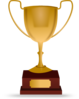 Question: Derek has won 3 awards. Hansel has won 1 award. What fraction of all the awards did Derek win?Upper Elementary: 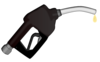 Question: Gasoline costs $1.45 per gallon. If a car’s gas tank holds 15 gallons in total and is only 1/5 full right now, then how much will it cost to fill up the tank?Middle School: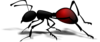 Question: An ant is 1/16 of an inch tall. A middle school student is 41/2 feet tall. The student goes to a learning center that is 54 feet tall. If we scale by height, then how tall would a learning center for ants be? Algebra and Up: 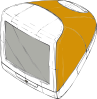 Question: A man throws a computer off of a platform straight to the ground. It falls 16 feet and hits the ground in 1/2 of a second. Consider this equation for vertical distance traveled in terms of initial velocity, time, and acceleration due to gravity (32 feet/second2):(distance) = (initial velocity)(time) – 1/2(acceleration due to gravity)(time)2What is the initial velocity of the computer?(Hint: The computer is traveling straight down, so the distance it travels is -16 feet in this instance.)Lower Elementary: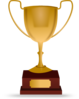 Question: Derek has won 3 awards. Hansel has won 1 award. What fraction of all the awards did Derek win?Answer: 3/4Solution: To find the fraction, we first need to add up all of the awards to find the whole: 3 + 1 = 4. Derek won 3 out of the 4 awards, so the fraction of all the awards that Derek won is 3/4.Upper Elementary: Question: Gasoline costs $1.45 per gallon. If a car’s gas tank holds 15 gallons in total and is only 1/5 full right now, then how much will it cost to fill up the tank?Answer: $17.40Solution: If the gas tank is 1/5 full, then it will need 4/5 × 15 = 12 gallons of gas to fill it. The 12 gallons of gas it takes to fill the tank costs $1.45 × 12 = $17.40.Middle School:Question: An ant is 1/16 of an inch tall. A middle school student is 41/2 feet tall. The student goes to a learning center that is 54 feet tall. If we scale by height, then how tall would a learning center for ants be? Answer: 3/4 of an inchSolution: The learning center is 54 ÷ 41/2 = 12 times the height of the student. So, the learning center for ants should be 12 times the height of the ant. Since 1/16 × 12 = 12/16 and 12/16 reduces to 3/4, the learning center for ants would be 3/4 of an inch tall.Algebra and Up: Question: A man throws a computer off of a platform straight to the ground. It falls 16 feet and hits the ground in 1/2 of a second. Consider this equation for vertical distance traveled in terms of initial velocity, time, and acceleration due to gravity (32 feet/second2):(distance) = (initial velocity)(time) – 1/2(acceleration due to gravity)(time)2What is the initial velocity of the computer?(Hint: The computer is traveling straight down, so the distance it travels is -16 feet in this instance.)Answer: 24 feet per second straight downSolution: If we plug all our given values into the equation, we get this:-16 = x(1/2) – 1/2(32)( 1/2)2If we simplify that equation, we get this:-16 = x(1/2) – 4If we then solve for x, we get -24. The initial velocity of the computer is therefore 24 feet per second straight down.